ČETVRTAK, 7.5.PRIRODA I DRUŠTVO 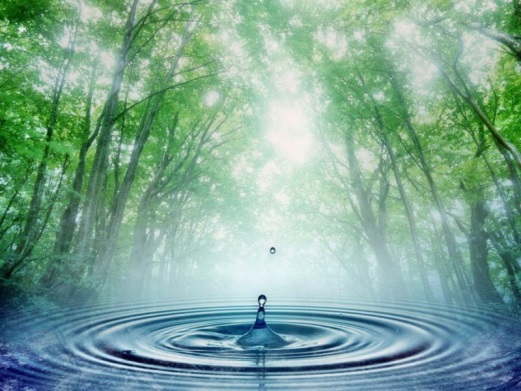 Značenje vode za život ljudi Udžbenik str. 66 i 67Pročitajte poslovice iz stripa. Objasnite ih. Jeste li se nekad osjećali kao dječak u stripu?Ako ne znate što znače poslovice iz stripa, pročitajte objašnjenja:Čuvati nešto kao kap vode na dlanu.  - Nešto jako brižno čuvati.Kap koja je prelila čašu.  - Neka sitnica koja je prevršila mjeru, koja je došla na sve ostale događaje i sad je previše. Voda je došla do grla. – Biti u nevolji.Je li vama kada došla voda do grla?Bez vode ne bi bilo života. Ni biljke, ni životinje, ni ljudi ne mogu živjeti bez vode. Veći dio čovjelova tijela čini voda, a ona je glavni sastojak i većine biljaka i životinja. Organizam troši i gubi vodu pa je treba nadoknađivati. Stoga moramo piti dovoljno vode! Voda se u kućanstvu koristi za kuhanje, pranje i čišćenje i trebamo je štedjeti. Voda se upotrebljava i u tvornicama, za natapanje polja i za proizvodnju električne energije u hidroelektranama. Rijeke, jezera i mora ljudima služe za plovidbu i rekreaciju. Živi svijet u vodi čovjeku je važan izvor hrane.Usmeno odgovori na pitanja: Što je voda? Gdje se ona sve nalazi?  Tko sve ne može živjeti bez vode? Za što čovjek svakodnevno upotrebljava vodu?Kojom se vodom koristimo za piće? Kako vodu dovodimo u svoje domove? Je li svaka voda koja izgleda čista ujedno i pitka? Nije, jer u naizgled čistoj vodi mogu biti nevidljiva onečišćenja, zato se voda koja vodovodom dolazi u naše domove redovito kontrolira i provjerava se njezina čistoća.Zapiši u bilježnicu:                             Značenje vode za život ljudiNa Zemlji je najviše vode. Bez vode nema života.U naše domove najčešće dolazi vodovodom.Čovjek je upotrebljava za piće, pranje, pripremanje hrane, osobnu higijenu.Čiste i pitke vode ima sve manje pa je treba štedjeti i čuvati.MATEMATIKAVježbamo pisano dijeljenjeZbirka zadataka str. 106HRVATSKI JEZIKMajčin dan, kao Sunce nasmijan...Majčin dan je blagdan u čast majki i majčinstva koji se u većini zemalja, pa i Hrvatskoj, obilježava svake godine druge nedjelje u svibnju.Otvori čitanku na str. 134 i pročitaj pjesmu.Odgovori na pitanja usmeno: Koliko pjesma ima kitica? Koja je kitica najkraća? Koliko ima stihova? Što je tema pjesme? Kako se osjeća dijete dok šeće s mamom? Kako tada doživljava prirodu? Zašto? Kamo poželi krenuti s mamom? Objasnite. Kako se osjeća dok grli mamu? Kako se zove bijela ptica što sjaji u maminu oku? Koje su vam pjesničke slike najljepše? Pročitajmo ih. Ima li u pjesmi riječi koje se rimuju?Zapiši u bilježnicu:                                                             Šetnja                                                                            Katica PšakTema pjesme: druženje s majkomKad je s majkom, djetetu se čini da sve može!Pokušat ćemo napisati i akrostih!                                            Akrostih u književnosti je pjesma u kojoj početna slova stihova čitana odozgo prema dolje daju neku riječ. To je najčešće riječ koja označava temu pjesme, autora ili osobu kojoj je pjesma namijenjena. Pogledaj primjer:Majka lijepa ko bajka.Ana je moja majka.Jako je volim.Kavu pije svako jutro.A mene voli najviše na svijetu.Pokušaj i ti napisati akrostih za svoju mamu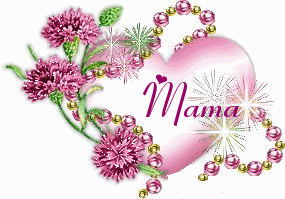 u nedjelju, na Majčin dan!